表一 高雄榮民總醫院臺南分院肌肉骨骼不適症狀調查表填寫日期：     年     月     日1.基本資料1.基本資料1.基本資料1.基本資料1.基本資料1.基本資料1.基本資料1.基本資料1.基本資料1.基本資料1.基本資料姓名單位名稱職稱部門分機年資年年年年年年年年慣用手□左手  □右手年齡歲歲歲歲歲歲歲歲性別□男    □女身高公分公分公分公分公分公分公分公分體重公斤運動習慣每次至少15分鐘：□幾乎沒有 □ 1次/週 □ 2次/週□ 3次/週以上每次至少15分鐘：□幾乎沒有 □ 1次/週 □ 2次/週□ 3次/週以上每次至少15分鐘：□幾乎沒有 □ 1次/週 □ 2次/週□ 3次/週以上每次至少15分鐘：□幾乎沒有 □ 1次/週 □ 2次/週□ 3次/週以上每次至少15分鐘：□幾乎沒有 □ 1次/週 □ 2次/週□ 3次/週以上每次至少15分鐘：□幾乎沒有 □ 1次/週 □ 2次/週□ 3次/週以上每次至少15分鐘：□幾乎沒有 □ 1次/週 □ 2次/週□ 3次/週以上每次至少15分鐘：□幾乎沒有 □ 1次/週 □ 2次/週□ 3次/週以上每次至少15分鐘：□幾乎沒有 □ 1次/週 □ 2次/週□ 3次/週以上每次至少15分鐘：□幾乎沒有 □ 1次/週 □ 2次/週□ 3次/週以上2.工作資料2.工作資料2.工作資料2.工作資料2.工作資料2.工作資料2.工作資料2.工作資料2.工作資料2.工作資料2.工作資料(1) 請問您從事該單位工作至今已有多久時間？     年     月(1) 請問您從事該單位工作至今已有多久時間？     年     月(1) 請問您從事該單位工作至今已有多久時間？     年     月(1) 請問您從事該單位工作至今已有多久時間？     年     月(1) 請問您從事該單位工作至今已有多久時間？     年     月(1) 請問您從事該單位工作至今已有多久時間？     年     月(1) 請問您從事該單位工作至今已有多久時間？     年     月(1) 請問您從事該單位工作至今已有多久時間？     年     月(1) 請問您從事該單位工作至今已有多久時間？     年     月(1) 請問您從事該單位工作至今已有多久時間？     年     月(1) 請問您從事該單位工作至今已有多久時間？     年     月(2) 請問您的作業時間？    □正常班（08:00~17:00） □須輪夜間門診   □小夜班  □大夜班    □須輪三班  □其他班別（請說明）                                     (2) 請問您的作業時間？    □正常班（08:00~17:00） □須輪夜間門診   □小夜班  □大夜班    □須輪三班  □其他班別（請說明）                                     (2) 請問您的作業時間？    □正常班（08:00~17:00） □須輪夜間門診   □小夜班  □大夜班    □須輪三班  □其他班別（請說明）                                     (2) 請問您的作業時間？    □正常班（08:00~17:00） □須輪夜間門診   □小夜班  □大夜班    □須輪三班  □其他班別（請說明）                                     (2) 請問您的作業時間？    □正常班（08:00~17:00） □須輪夜間門診   □小夜班  □大夜班    □須輪三班  □其他班別（請說明）                                     (2) 請問您的作業時間？    □正常班（08:00~17:00） □須輪夜間門診   □小夜班  □大夜班    □須輪三班  □其他班別（請說明）                                     (2) 請問您的作業時間？    □正常班（08:00~17:00） □須輪夜間門診   □小夜班  □大夜班    □須輪三班  □其他班別（請說明）                                     (2) 請問您的作業時間？    □正常班（08:00~17:00） □須輪夜間門診   □小夜班  □大夜班    □須輪三班  □其他班別（請說明）                                     (2) 請問您的作業時間？    □正常班（08:00~17:00） □須輪夜間門診   □小夜班  □大夜班    □須輪三班  □其他班別（請說明）                                     (2) 請問您的作業時間？    □正常班（08:00~17:00） □須輪夜間門診   □小夜班  □大夜班    □須輪三班  □其他班別（請說明）                                     (2) 請問您的作業時間？    □正常班（08:00~17:00） □須輪夜間門診   □小夜班  □大夜班    □須輪三班  □其他班別（請說明）                                     (3) 請問您作業時是否會使用護具來保護自己？    □否    □是：請問您使用之護具種類為何？(可複選)           □腰夾 □護腕 □護肘 □護膝 □其它                          (3) 請問您作業時是否會使用護具來保護自己？    □否    □是：請問您使用之護具種類為何？(可複選)           □腰夾 □護腕 □護肘 □護膝 □其它                          (3) 請問您作業時是否會使用護具來保護自己？    □否    □是：請問您使用之護具種類為何？(可複選)           □腰夾 □護腕 □護肘 □護膝 □其它                          (3) 請問您作業時是否會使用護具來保護自己？    □否    □是：請問您使用之護具種類為何？(可複選)           □腰夾 □護腕 □護肘 □護膝 □其它                          (3) 請問您作業時是否會使用護具來保護自己？    □否    □是：請問您使用之護具種類為何？(可複選)           □腰夾 □護腕 □護肘 □護膝 □其它                          (3) 請問您作業時是否會使用護具來保護自己？    □否    □是：請問您使用之護具種類為何？(可複選)           □腰夾 □護腕 □護肘 □護膝 □其它                          (3) 請問您作業時是否會使用護具來保護自己？    □否    □是：請問您使用之護具種類為何？(可複選)           □腰夾 □護腕 □護肘 □護膝 □其它                          (3) 請問您作業時是否會使用護具來保護自己？    □否    □是：請問您使用之護具種類為何？(可複選)           □腰夾 □護腕 □護肘 □護膝 □其它                          (3) 請問您作業時是否會使用護具來保護自己？    □否    □是：請問您使用之護具種類為何？(可複選)           □腰夾 □護腕 □護肘 □護膝 □其它                          (3) 請問您作業時是否會使用護具來保護自己？    □否    □是：請問您使用之護具種類為何？(可複選)           □腰夾 □護腕 □護肘 □護膝 □其它                          (3) 請問您作業時是否會使用護具來保護自己？    □否    □是：請問您使用之護具種類為何？(可複選)           □腰夾 □護腕 □護肘 □護膝 □其它                          (4) 請問您是否曾因肌肉骨骼問題就醫過？     □否  □是，最常就醫科別：                       (4) 請問您是否曾因肌肉骨骼問題就醫過？     □否  □是，最常就醫科別：                       (4) 請問您是否曾因肌肉骨骼問題就醫過？     □否  □是，最常就醫科別：                       (4) 請問您是否曾因肌肉骨骼問題就醫過？     □否  □是，最常就醫科別：                       (4) 請問您是否曾因肌肉骨骼問題就醫過？     □否  □是，最常就醫科別：                       (4) 請問您是否曾因肌肉骨骼問題就醫過？     □否  □是，最常就醫科別：                       (4) 請問您是否曾因肌肉骨骼問題就醫過？     □否  □是，最常就醫科別：                       (4) 請問您是否曾因肌肉骨骼問題就醫過？     □否  □是，最常就醫科別：                       (4) 請問您是否曾因肌肉骨骼問題就醫過？     □否  □是，最常就醫科別：                       (4) 請問您是否曾因肌肉骨骼問題就醫過？     □否  □是，最常就醫科別：                       (4) 請問您是否曾因肌肉骨骼問題就醫過？     □否  □是，最常就醫科別：                       (5) 請問您平時發生肌肉骨骼發生不適時，是否會貼痠痛藥布？    □否  □是，請填寫常貼之部位                     (5) 請問您平時發生肌肉骨骼發生不適時，是否會貼痠痛藥布？    □否  □是，請填寫常貼之部位                     (5) 請問您平時發生肌肉骨骼發生不適時，是否會貼痠痛藥布？    □否  □是，請填寫常貼之部位                     (5) 請問您平時發生肌肉骨骼發生不適時，是否會貼痠痛藥布？    □否  □是，請填寫常貼之部位                     (5) 請問您平時發生肌肉骨骼發生不適時，是否會貼痠痛藥布？    □否  □是，請填寫常貼之部位                     (5) 請問您平時發生肌肉骨骼發生不適時，是否會貼痠痛藥布？    □否  □是，請填寫常貼之部位                     (5) 請問您平時發生肌肉骨骼發生不適時，是否會貼痠痛藥布？    □否  □是，請填寫常貼之部位                     (5) 請問您平時發生肌肉骨骼發生不適時，是否會貼痠痛藥布？    □否  □是，請填寫常貼之部位                     (5) 請問您平時發生肌肉骨骼發生不適時，是否會貼痠痛藥布？    □否  □是，請填寫常貼之部位                     (5) 請問您平時發生肌肉骨骼發生不適時，是否會貼痠痛藥布？    □否  □是，請填寫常貼之部位                     (5) 請問您平時發生肌肉骨骼發生不適時，是否會貼痠痛藥布？    □否  □是，請填寫常貼之部位                     (6) 您在過去的1年內，身體是否有長達2星期以上的疲勞、痠痛、發麻、刺痛等不舒服，或關節活動受到限制?    □否  □是 (若否，結束此調查表；若是，請繼續填寫下列表格)(6) 您在過去的1年內，身體是否有長達2星期以上的疲勞、痠痛、發麻、刺痛等不舒服，或關節活動受到限制?    □否  □是 (若否，結束此調查表；若是，請繼續填寫下列表格)(6) 您在過去的1年內，身體是否有長達2星期以上的疲勞、痠痛、發麻、刺痛等不舒服，或關節活動受到限制?    □否  □是 (若否，結束此調查表；若是，請繼續填寫下列表格)(6) 您在過去的1年內，身體是否有長達2星期以上的疲勞、痠痛、發麻、刺痛等不舒服，或關節活動受到限制?    □否  □是 (若否，結束此調查表；若是，請繼續填寫下列表格)(6) 您在過去的1年內，身體是否有長達2星期以上的疲勞、痠痛、發麻、刺痛等不舒服，或關節活動受到限制?    □否  □是 (若否，結束此調查表；若是，請繼續填寫下列表格)(6) 您在過去的1年內，身體是否有長達2星期以上的疲勞、痠痛、發麻、刺痛等不舒服，或關節活動受到限制?    □否  □是 (若否，結束此調查表；若是，請繼續填寫下列表格)(6) 您在過去的1年內，身體是否有長達2星期以上的疲勞、痠痛、發麻、刺痛等不舒服，或關節活動受到限制?    □否  □是 (若否，結束此調查表；若是，請繼續填寫下列表格)(6) 您在過去的1年內，身體是否有長達2星期以上的疲勞、痠痛、發麻、刺痛等不舒服，或關節活動受到限制?    □否  □是 (若否，結束此調查表；若是，請繼續填寫下列表格)(6) 您在過去的1年內，身體是否有長達2星期以上的疲勞、痠痛、發麻、刺痛等不舒服，或關節活動受到限制?    □否  □是 (若否，結束此調查表；若是，請繼續填寫下列表格)(6) 您在過去的1年內，身體是否有長達2星期以上的疲勞、痠痛、發麻、刺痛等不舒服，或關節活動受到限制?    □否  □是 (若否，結束此調查表；若是，請繼續填寫下列表格)(6) 您在過去的1年內，身體是否有長達2星期以上的疲勞、痠痛、發麻、刺痛等不舒服，或關節活動受到限制?    □否  □是 (若否，結束此調查表；若是，請繼續填寫下列表格)3. 肌肉骨骼現況調查3. 肌肉骨骼現況調查3. 肌肉骨骼現況調查3. 肌肉骨骼現況調查3. 肌肉骨骼現況調查3. 肌肉骨骼現況調查3. 肌肉骨骼現況調查3. 肌肉骨骼現況調查3. 肌肉骨骼現況調查3. 肌肉骨骼現況調查3. 肌肉骨骼現況調查定義說明：頻繁係指每週均發生、經常係指每月均發生、有時係指三個月內曾發生、很少係指半年內曾發生。定義說明：頻繁係指每週均發生、經常係指每月均發生、有時係指三個月內曾發生、很少係指半年內曾發生。定義說明：頻繁係指每週均發生、經常係指每月均發生、有時係指三個月內曾發生、很少係指半年內曾發生。定義說明：頻繁係指每週均發生、經常係指每月均發生、有時係指三個月內曾發生、很少係指半年內曾發生。定義說明：頻繁係指每週均發生、經常係指每月均發生、有時係指三個月內曾發生、很少係指半年內曾發生。定義說明：頻繁係指每週均發生、經常係指每月均發生、有時係指三個月內曾發生、很少係指半年內曾發生。定義說明：頻繁係指每週均發生、經常係指每月均發生、有時係指三個月內曾發生、很少係指半年內曾發生。定義說明：頻繁係指每週均發生、經常係指每月均發生、有時係指三個月內曾發生、很少係指半年內曾發生。定義說明：頻繁係指每週均發生、經常係指每月均發生、有時係指三個月內曾發生、很少係指半年內曾發生。定義說明：頻繁係指每週均發生、經常係指每月均發生、有時係指三個月內曾發生、很少係指半年內曾發生。定義說明：頻繁係指每週均發生、經常係指每月均發生、有時係指三個月內曾發生、很少係指半年內曾發生。(1) 請問您從事此行業前，肌肉骨骼酸是否有酸、疼、痛、麻木或活動困難的不適現象？ □頻繁 □經常 □有時 □很少 □沒有(1) 請問您從事此行業前，肌肉骨骼酸是否有酸、疼、痛、麻木或活動困難的不適現象？ □頻繁 □經常 □有時 □很少 □沒有(1) 請問您從事此行業前，肌肉骨骼酸是否有酸、疼、痛、麻木或活動困難的不適現象？ □頻繁 □經常 □有時 □很少 □沒有(1) 請問您從事此行業前，肌肉骨骼酸是否有酸、疼、痛、麻木或活動困難的不適現象？ □頻繁 □經常 □有時 □很少 □沒有(1) 請問您從事此行業前，肌肉骨骼酸是否有酸、疼、痛、麻木或活動困難的不適現象？ □頻繁 □經常 □有時 □很少 □沒有(1) 請問您從事此行業前，肌肉骨骼酸是否有酸、疼、痛、麻木或活動困難的不適現象？ □頻繁 □經常 □有時 □很少 □沒有(1) 請問您從事此行業前，肌肉骨骼酸是否有酸、疼、痛、麻木或活動困難的不適現象？ □頻繁 □經常 □有時 □很少 □沒有(1) 請問您從事此行業前，肌肉骨骼酸是否有酸、疼、痛、麻木或活動困難的不適現象？ □頻繁 □經常 □有時 □很少 □沒有(1) 請問您從事此行業前，肌肉骨骼酸是否有酸、疼、痛、麻木或活動困難的不適現象？ □頻繁 □經常 □有時 □很少 □沒有(1) 請問您從事此行業前，肌肉骨骼酸是否有酸、疼、痛、麻木或活動困難的不適現象？ □頻繁 □經常 □有時 □很少 □沒有(1) 請問您從事此行業前，肌肉骨骼酸是否有酸、疼、痛、麻木或活動困難的不適現象？ □頻繁 □經常 □有時 □很少 □沒有(2) 請問您從事此行業後，肌肉骨骼是否有酸、疼、痛、麻木或活動困難的不適現象？ □頻繁 □經常 □有時 □很少 □沒有(2) 請問您從事此行業後，肌肉骨骼是否有酸、疼、痛、麻木或活動困難的不適現象？ □頻繁 □經常 □有時 □很少 □沒有(2) 請問您從事此行業後，肌肉骨骼是否有酸、疼、痛、麻木或活動困難的不適現象？ □頻繁 □經常 □有時 □很少 □沒有(2) 請問您從事此行業後，肌肉骨骼是否有酸、疼、痛、麻木或活動困難的不適現象？ □頻繁 □經常 □有時 □很少 □沒有(2) 請問您從事此行業後，肌肉骨骼是否有酸、疼、痛、麻木或活動困難的不適現象？ □頻繁 □經常 □有時 □很少 □沒有(2) 請問您從事此行業後，肌肉骨骼是否有酸、疼、痛、麻木或活動困難的不適現象？ □頻繁 □經常 □有時 □很少 □沒有(2) 請問您從事此行業後，肌肉骨骼是否有酸、疼、痛、麻木或活動困難的不適現象？ □頻繁 □經常 □有時 □很少 □沒有(2) 請問您從事此行業後，肌肉骨骼是否有酸、疼、痛、麻木或活動困難的不適現象？ □頻繁 □經常 □有時 □很少 □沒有(2) 請問您從事此行業後，肌肉骨骼是否有酸、疼、痛、麻木或活動困難的不適現象？ □頻繁 □經常 □有時 □很少 □沒有(2) 請問您從事此行業後，肌肉骨骼是否有酸、疼、痛、麻木或活動困難的不適現象？ □頻繁 □經常 □有時 □很少 □沒有(2) 請問您從事此行業後，肌肉骨骼是否有酸、疼、痛、麻木或活動困難的不適現象？ □頻繁 □經常 □有時 □很少 □沒有(3) 請問您近一年來曾因肌肉骨骼不適而請假之天數？    □頻繁 □經常 □有時 □很少 □沒有(3) 請問您近一年來曾因肌肉骨骼不適而請假之天數？    □頻繁 □經常 □有時 □很少 □沒有(3) 請問您近一年來曾因肌肉骨骼不適而請假之天數？    □頻繁 □經常 □有時 □很少 □沒有(3) 請問您近一年來曾因肌肉骨骼不適而請假之天數？    □頻繁 □經常 □有時 □很少 □沒有(3) 請問您近一年來曾因肌肉骨骼不適而請假之天數？    □頻繁 □經常 □有時 □很少 □沒有(3) 請問您近一年來曾因肌肉骨骼不適而請假之天數？    □頻繁 □經常 □有時 □很少 □沒有(3) 請問您近一年來曾因肌肉骨骼不適而請假之天數？    □頻繁 □經常 □有時 □很少 □沒有(3) 請問您近一年來曾因肌肉骨骼不適而請假之天數？    □頻繁 □經常 □有時 □很少 □沒有(3) 請問您近一年來曾因肌肉骨骼不適而請假之天數？    □頻繁 □經常 □有時 □很少 □沒有(3) 請問您近一年來曾因肌肉骨骼不適而請假之天數？    □頻繁 □經常 □有時 □很少 □沒有(3) 請問您近一年來曾因肌肉骨骼不適而請假之天數？    □頻繁 □經常 □有時 □很少 □沒有(4) 請問您覺得您的的症狀對工作是否有影響？    □頻繁 □經常 □有時 □很少 □沒有(4) 請問您覺得您的的症狀對工作是否有影響？    □頻繁 □經常 □有時 □很少 □沒有(4) 請問您覺得您的的症狀對工作是否有影響？    □頻繁 □經常 □有時 □很少 □沒有(4) 請問您覺得您的的症狀對工作是否有影響？    □頻繁 □經常 □有時 □很少 □沒有(4) 請問您覺得您的的症狀對工作是否有影響？    □頻繁 □經常 □有時 □很少 □沒有(4) 請問您覺得您的的症狀對工作是否有影響？    □頻繁 □經常 □有時 □很少 □沒有(4) 請問您覺得您的的症狀對工作是否有影響？    □頻繁 □經常 □有時 □很少 □沒有(4) 請問您覺得您的的症狀對工作是否有影響？    □頻繁 □經常 □有時 □很少 □沒有(4) 請問您覺得您的的症狀對工作是否有影響？    □頻繁 □經常 □有時 □很少 □沒有(4) 請問您覺得您的的症狀對工作是否有影響？    □頻繁 □經常 □有時 □很少 □沒有(4) 請問您覺得您的的症狀對工作是否有影響？    □頻繁 □經常 □有時 □很少 □沒有(5) 請問您認為上述肌肉骨骼不適與工作有關嗎？    □絕對 □可能 □輕微 □不清楚 □與工作無關(5) 請問您認為上述肌肉骨骼不適與工作有關嗎？    □絕對 □可能 □輕微 □不清楚 □與工作無關(5) 請問您認為上述肌肉骨骼不適與工作有關嗎？    □絕對 □可能 □輕微 □不清楚 □與工作無關(5) 請問您認為上述肌肉骨骼不適與工作有關嗎？    □絕對 □可能 □輕微 □不清楚 □與工作無關(5) 請問您認為上述肌肉骨骼不適與工作有關嗎？    □絕對 □可能 □輕微 □不清楚 □與工作無關(5) 請問您認為上述肌肉骨骼不適與工作有關嗎？    □絕對 □可能 □輕微 □不清楚 □與工作無關(5) 請問您認為上述肌肉骨骼不適與工作有關嗎？    □絕對 □可能 □輕微 □不清楚 □與工作無關(5) 請問您認為上述肌肉骨骼不適與工作有關嗎？    □絕對 □可能 □輕微 □不清楚 □與工作無關(5) 請問您認為上述肌肉骨骼不適與工作有關嗎？    □絕對 □可能 □輕微 □不清楚 □與工作無關(5) 請問您認為上述肌肉骨骼不適與工作有關嗎？    □絕對 □可能 □輕微 □不清楚 □與工作無關(5) 請問您認為上述肌肉骨骼不適與工作有關嗎？    □絕對 □可能 □輕微 □不清楚 □與工作無關總計分數：                    ，結果評估說明：以五分法計分(5~1)，再篩選風險等級，低度風險：2~10分、中度風險：11~19分、高度風險：20~25分。總計分數：                    ，結果評估說明：以五分法計分(5~1)，再篩選風險等級，低度風險：2~10分、中度風險：11~19分、高度風險：20~25分。總計分數：                    ，結果評估說明：以五分法計分(5~1)，再篩選風險等級，低度風險：2~10分、中度風險：11~19分、高度風險：20~25分。總計分數：                    ，結果評估說明：以五分法計分(5~1)，再篩選風險等級，低度風險：2~10分、中度風險：11~19分、高度風險：20~25分。總計分數：                    ，結果評估說明：以五分法計分(5~1)，再篩選風險等級，低度風險：2~10分、中度風險：11~19分、高度風險：20~25分。總計分數：                    ，結果評估說明：以五分法計分(5~1)，再篩選風險等級，低度風險：2~10分、中度風險：11~19分、高度風險：20~25分。總計分數：                    ，結果評估說明：以五分法計分(5~1)，再篩選風險等級，低度風險：2~10分、中度風險：11~19分、高度風險：20~25分。總計分數：                    ，結果評估說明：以五分法計分(5~1)，再篩選風險等級，低度風險：2~10分、中度風險：11~19分、高度風險：20~25分。總計分數：                    ，結果評估說明：以五分法計分(5~1)，再篩選風險等級，低度風險：2~10分、中度風險：11~19分、高度風險：20~25分。總計分數：                    ，結果評估說明：以五分法計分(5~1)，再篩選風險等級，低度風險：2~10分、中度風險：11~19分、高度風險：20~25分。總計分數：                    ，結果評估說明：以五分法計分(5~1)，再篩選風險等級，低度風險：2~10分、中度風險：11~19分、高度風險：20~25分。4. 肌肉骨骼疼痛部位調查4. 肌肉骨骼疼痛部位調查4. 肌肉骨骼疼痛部位調查4. 肌肉骨骼疼痛部位調查4. 肌肉骨骼疼痛部位調查4. 肌肉骨骼疼痛部位調查4. 肌肉骨骼疼痛部位調查4. 肌肉骨骼疼痛部位調查4. 肌肉骨骼疼痛部位調查4. 肌肉骨骼疼痛部位調查4. 肌肉骨骼疼痛部位調查說明：疼痛不適程度與關節活動範圍指數(以肩關節為例)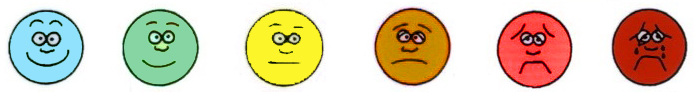 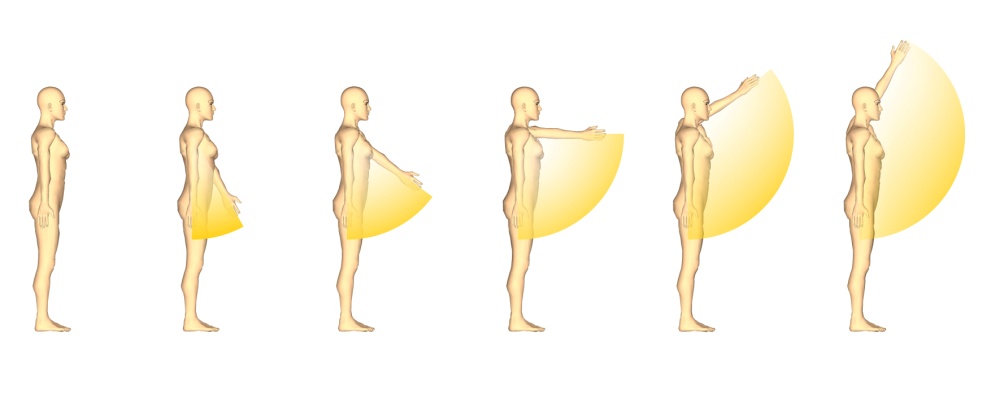 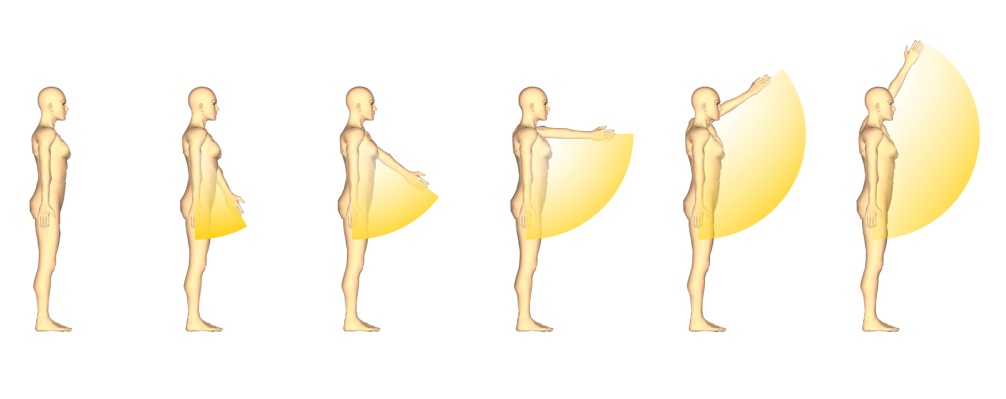 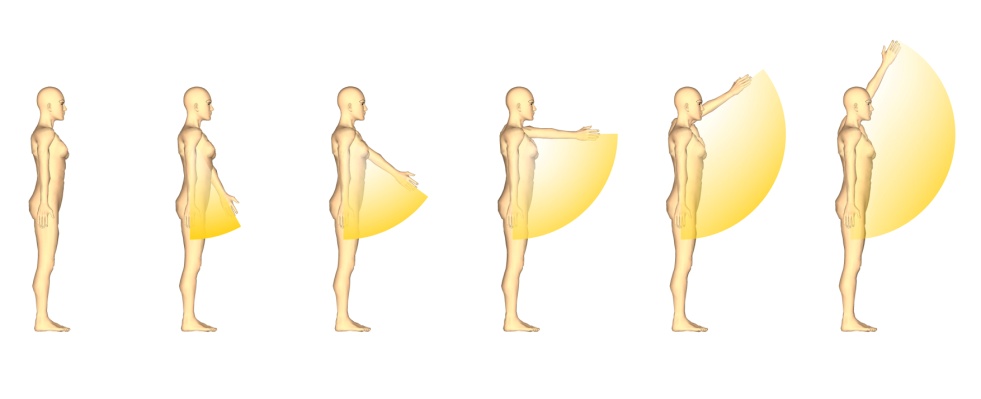 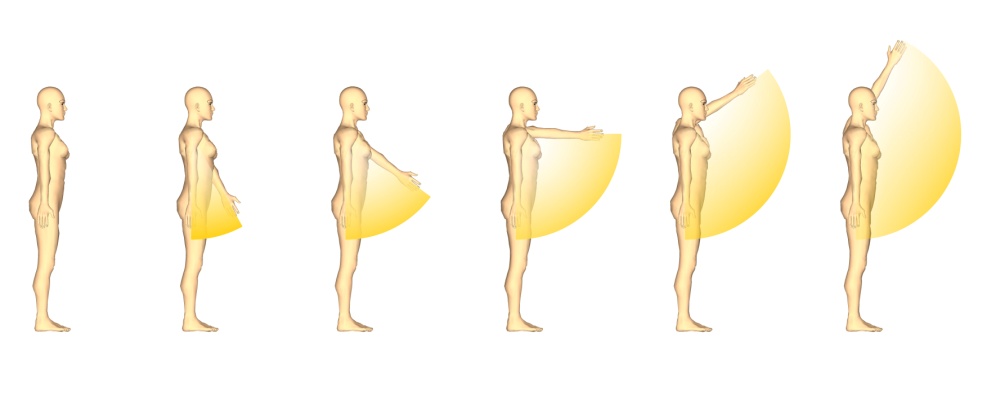 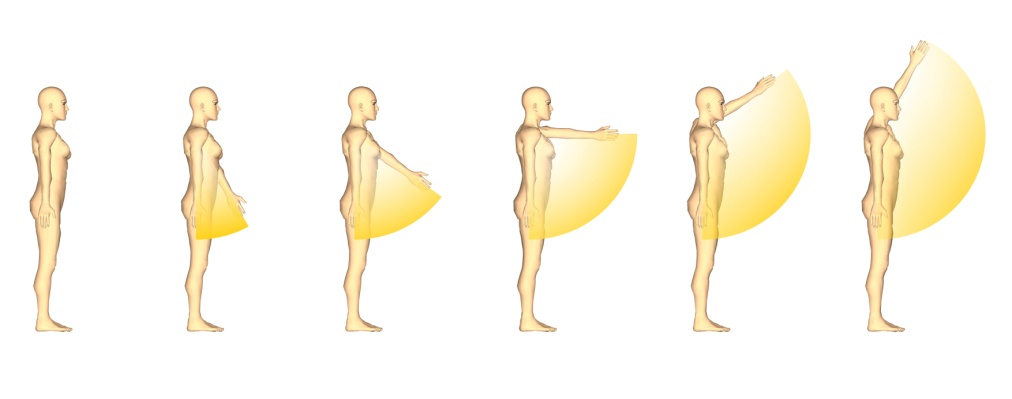 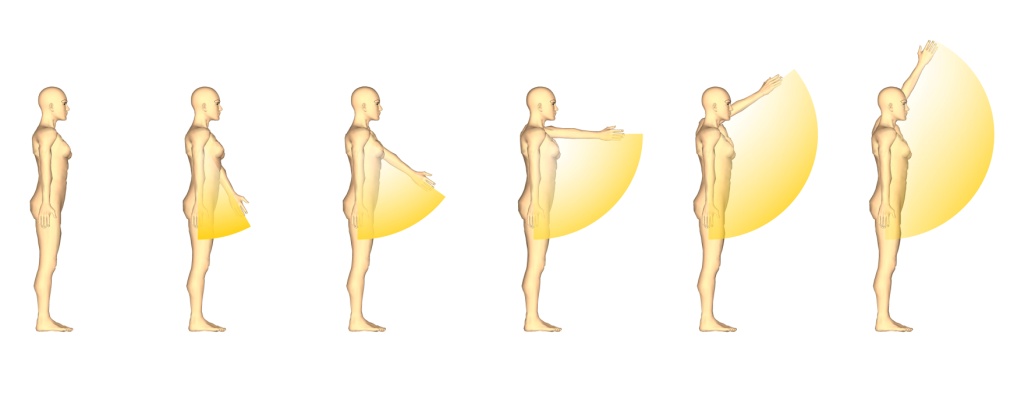 說明：疼痛不適程度與關節活動範圍指數(以肩關節為例)說明：疼痛不適程度與關節活動範圍指數(以肩關節為例)說明：疼痛不適程度與關節活動範圍指數(以肩關節為例)說明：疼痛不適程度與關節活動範圍指數(以肩關節為例)說明：疼痛不適程度與關節活動範圍指數(以肩關節為例)說明：疼痛不適程度與關節活動範圍指數(以肩關節為例)說明：疼痛不適程度與關節活動範圍指數(以肩關節為例)說明：疼痛不適程度與關節活動範圍指數(以肩關節為例)說明：疼痛不適程度與關節活動範圍指數(以肩關節為例)說明：疼痛不適程度與關節活動範圍指數(以肩關節為例)請問您曾發生疼痛之部位及程度，請參考下方人體圖勾選疼痛部位及程度（可複選）請問您曾發生疼痛之部位及程度，請參考下方人體圖勾選疼痛部位及程度（可複選）請問您曾發生疼痛之部位及程度，請參考下方人體圖勾選疼痛部位及程度（可複選）請問您曾發生疼痛之部位及程度，請參考下方人體圖勾選疼痛部位及程度（可複選）請問您曾發生疼痛之部位及程度，請參考下方人體圖勾選疼痛部位及程度（可複選）請問您曾發生疼痛之部位及程度，請參考下方人體圖勾選疼痛部位及程度（可複選）請問您曾發生疼痛之部位及程度，請參考下方人體圖勾選疼痛部位及程度（可複選）請問您曾發生疼痛之部位及程度，請參考下方人體圖勾選疼痛部位及程度（可複選）請問您曾發生疼痛之部位及程度，請參考下方人體圖勾選疼痛部位及程度（可複選）請問您曾發生疼痛之部位及程度，請參考下方人體圖勾選疼痛部位及程度（可複選）請問您曾發生疼痛之部位及程度，請參考下方人體圖勾選疼痛部位及程度（可複選）疼痛不適程度與關節活動範圍指數疼痛不適程度與關節活動範圍指數疼痛不適程度與關節活動範圍指數疼痛不適程度與關節活動範圍指數疼痛不適程度與關節活動範圍指數疼痛不適程度與關節活動範圍指數疼痛不適程度與關節活動範圍指數疼痛不適程度與關節活動範圍指數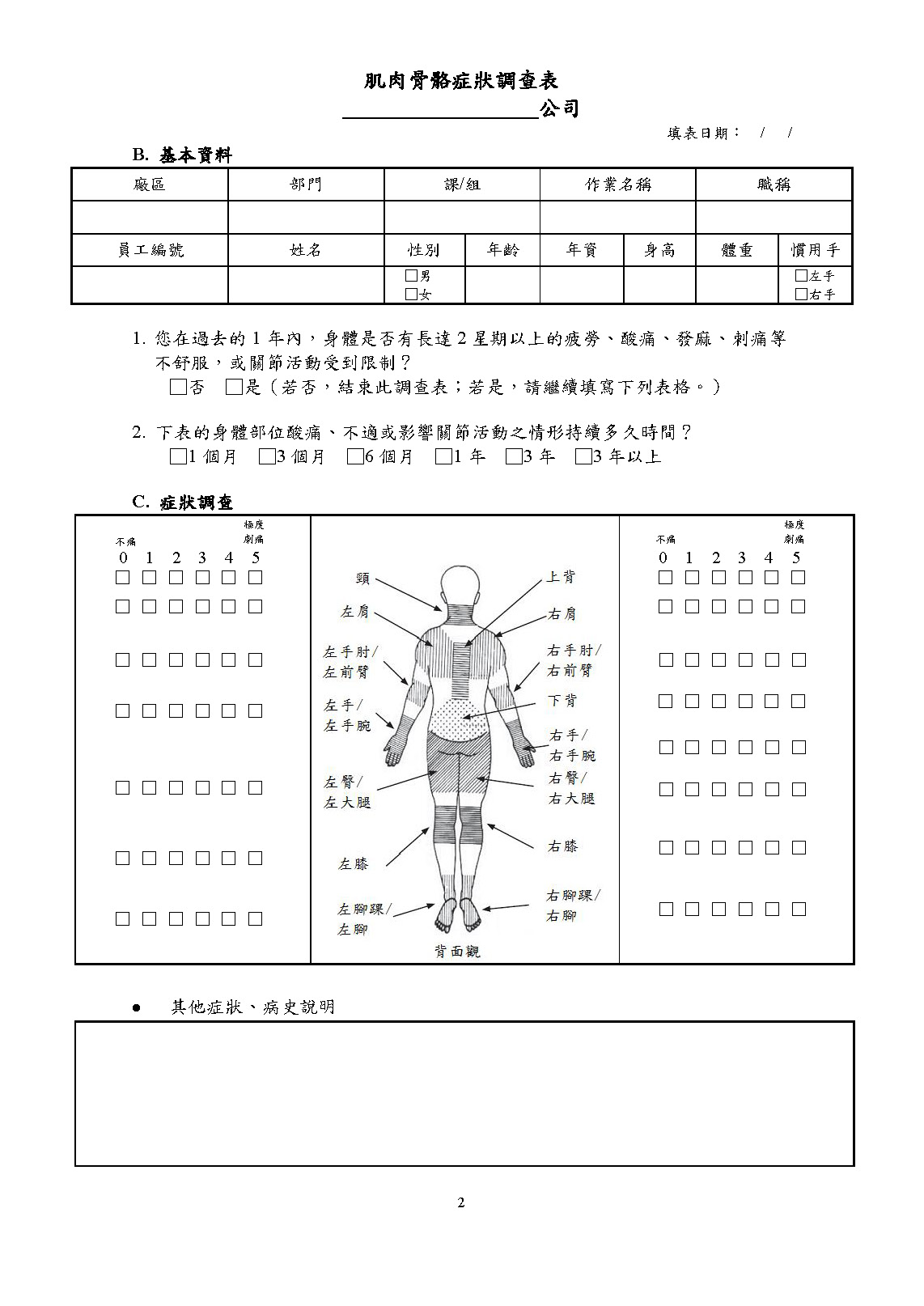 部位部位012345頸頸左肩左肩右肩右肩上背上背左手肘/前臂左手肘/前臂右手肘/前臂右手肘/前臂下背下背左手/手腕左手/手腕右手/手腕右手/手腕左臀/大腿左臀/大腿右臀/大腿右臀/大腿左膝左膝右膝右膝左腳/腳踝左腳/腳踝右腳/腳踝右腳/腳踝身體部位酸痛、不適或影響關節活動情形持續多久時間?□1個月  □3個月  □6個月  □1年  □3年  □3年以上身體部位酸痛、不適或影響關節活動情形持續多久時間?□1個月  □3個月  □6個月  □1年  □3年  □3年以上身體部位酸痛、不適或影響關節活動情形持續多久時間?□1個月  □3個月  □6個月  □1年  □3年  □3年以上身體部位酸痛、不適或影響關節活動情形持續多久時間?□1個月  □3個月  □6個月  □1年  □3年  □3年以上身體部位酸痛、不適或影響關節活動情形持續多久時間?□1個月  □3個月  □6個月  □1年  □3年  □3年以上身體部位酸痛、不適或影響關節活動情形持續多久時間?□1個月  □3個月  □6個月  □1年  □3年  □3年以上身體部位酸痛、不適或影響關節活動情形持續多久時間?□1個月  □3個月  □6個月  □1年  □3年  □3年以上身體部位酸痛、不適或影響關節活動情形持續多久時間?□1個月  □3個月  □6個月  □1年  □3年  □3年以上身體部位酸痛、不適或影響關節活動情形持續多久時間?□1個月  □3個月  □6個月  □1年  □3年  □3年以上身體部位酸痛、不適或影響關節活動情形持續多久時間?□1個月  □3個月  □6個月  □1年  □3年  □3年以上身體部位酸痛、不適或影響關節活動情形持續多久時間?□1個月  □3個月  □6個月  □1年  □3年  □3年以上結果評估說明：各部位3分以上列入管理。結果評估說明：各部位3分以上列入管理。結果評估說明：各部位3分以上列入管理。結果評估說明：各部位3分以上列入管理。結果評估說明：各部位3分以上列入管理。結果評估說明：各部位3分以上列入管理。結果評估說明：各部位3分以上列入管理。結果評估說明：各部位3分以上列入管理。結果評估說明：各部位3分以上列入管理。結果評估說明：各部位3分以上列入管理。結果評估說明：各部位3分以上列入管理。5.其他症狀、病史說明：5.其他症狀、病史說明：5.其他症狀、病史說明：5.其他症狀、病史說明：5.其他症狀、病史說明：5.其他症狀、病史說明：5.其他症狀、病史說明：5.其他症狀、病史說明：5.其他症狀、病史說明：5.其他症狀、病史說明：5.其他症狀、病史說明：